УКРАЇНАЧЕРНІГІВСЬКА  МІСЬКА  РАДАВИКОНАВЧИЙ  КОМІТЕТ. Чернігів, вул. Магістратська, 7_______________________________________тел 77-48-08ПРОТОКОЛ № 22			засідання виконавчого комітету міської радим. Чернігів							Розпочато засідання о 14.30                                                                                              Закінчено засідання о 14.40                                                                                                    15 квітня 2024 рокуСекретар міської ради						         Олександр ЛОМАКОЗаступник міського голови –керуючий справами виконкому					Сергій ФЕСЕНКО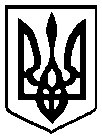                                                 Брали участь у засіданні:                                                Брали участь у засіданні:                                                Брали участь у засіданні:Головує:Головує:Ломако О. А.Ломако О. А.секретар міської ради Члени виконавчого комітету міської ради:Антошин В. Л.Антошин В. Л.громадський діяч Атрощенко О. А.Атрощенко О. А.заступник міського головиГеращенко В. М.Геращенко В. М.заступник міського голови Іванченко В. Г.Іванченко В. Г.директор ТОВ «Поліський інжиніринг»Пекур В. О.Пекур В. О.заступник міського головиФесенко С. І.Фесенко С. І.заступник міського голови – керуючий справами виконкомуВідсутні члени виконавчого комітетуміської ради:Лисенко О. Ю.Лисенко О. Ю.начальник фінансового управління міської радиКоптель І. Г.Коптель І. Г.директор Чернігівської філії АТ «УКРТЕЛЕКОМ»Запрошені на засідання виконавчого комітетуміської ради:Болтян О. І.Болтян О. І.- начальник відділу організації роботи з питань компенсації за пошкоджене та знищене майно міської ради (4 - 6)Булах Т. А.Булах Т. А.- заступник начальника відділу квартирного обліку                    та приватизації житлового фонду міської ради  (6 - 9)Гаценко О. О.Гаценко О. О.- заступник начальника юридичного відділу міської ради  (1 – 14)Зінченко О. Г.Зінченко О. Г.- начальник управління (служби) у справах дітей міської ради (10 - 14)Кулешов Р. Ю. Кулешов Р. Ю. - головний спеціаліст відділу взаємодії з правоохоронними органами, запобігання та виявлення корупції, мобілізаційної оборонної та спеціальної роботи міської ради  (4)Циганок Ю. А.Циганок Ю. А.- начальник пресслужби міської ради (1 - 14)Черненко А. В. Черненко А. В. - заступник начальника управління житлово - комунального господарства міської ради (1, 2)Відповідно до Закону України «Про запобігання корупції» ніхто з членів виконавчого комітету міської ради не повідомив про реальний або потенційний конфлікт інтересівВідповідно до Закону України «Про запобігання корупції» ніхто з членів виконавчого комітету міської ради не повідомив про реальний або потенційний конфлікт інтересівВідповідно до Закону України «Про запобігання корупції» ніхто з членів виконавчого комітету міської ради не повідомив про реальний або потенційний конфлікт інтересів1. СЛУХАЛИ:	Про погодження внесення змін та доповнень до Комплексної цільової Програми розвитку житловокомунального господарства міста Чернігова на 2021-2025 рокиПро погодження внесення змін та доповнень до Комплексної цільової Програми розвитку житловокомунального господарства міста Чернігова на 2021-2025 рокиДоповідав:                                            Черненко А. В.Виступив:                                             Ломако О. А.         Доповідав:                                            Черненко А. В.Виступив:                                             Ломако О. А.         ГОЛОСУВАЛИ:"ЗА" – одноголосно"ЗА" – одноголосноВИРІШИЛИ:Рішення № 222 додаєтьсяРішення № 222 додається2. СЛУХАЛИ:	Про перепоховання останків померлої громадянки Ткаченко Ніни ГригорівниПро перепоховання останків померлої громадянки Ткаченко Ніни ГригорівниДоповідав:                                            Черненко А. В.Виступив:                                             Ломако О. А.         Доповідав:                                            Черненко А. В.Виступив:                                             Ломако О. А.         ГОЛОСУВАЛИ:"ЗА" – одноголосно"ЗА" – одноголосноВИРІШИЛИ:Рішення № 223 додаєтьсяРішення № 223 додається3. СЛУХАЛИ:	Про затвердження рішень комісії з розгляду питань щодо надання компенсації за пошкоджені об’єкти нерухомого майна внаслідок бойових дій, терористичних актів, диверсій, спричинених збройною агресією Російської Федерації проти УкраїниПро затвердження рішень комісії з розгляду питань щодо надання компенсації за пошкоджені об’єкти нерухомого майна внаслідок бойових дій, терористичних актів, диверсій, спричинених збройною агресією Російської Федерації проти УкраїниДоповідала:                                              Болтян О. І.Виступив:                                                 Ломако О. А.Доповідала:                                              Болтян О. І.Виступив:                                                 Ломако О. А.ГОЛОСУВАЛИ:"ЗА" – одноголосно"ЗА" – одноголосноВИРІШИЛИ:Рішення № 224 додаєтьсяРішення № 224 додається4. СЛУХАЛИ: Про погодження Програми забезпечення громадської безпеки та правопорядку на території м. Чернігова на 2024 - 2025 роки у новій редакціїПро погодження Програми забезпечення громадської безпеки та правопорядку на території м. Чернігова на 2024 - 2025 роки у новій редакціїДоповідав:                                              Кулешов Р. Ю.Виступили:                                             Антошин В. Л.                                                                 Ломако О. А.Доповідав:                                              Кулешов Р. Ю.Виступили:                                             Антошин В. Л.                                                                 Ломако О. А.ГОЛОСУВАЛИ:"ЗА" – одноголосно"ЗА" – одноголосноВИРІШИЛИ:Рішення № 225 додаєтьсяРішення № 225 додається5. СЛУХАЛИ:	Про передачу матеріальних цінностейПро передачу матеріальних цінностейДоповідала:                                              Пекур В. О.Виступив:                                                 Ломако О. А.Доповідала:                                              Пекур В. О.Виступив:                                                 Ломако О. А.ГОЛОСУВАЛИ:"ЗА" – одноголосно"ЗА" – одноголосноВИРІШИЛИ:Рішення № 226 додаєтьсяРішення № 226 додається6. СЛУХАЛИ:	Про затвердження списків громадян, поставлених на квартирний облікПро затвердження списків громадян, поставлених на квартирний облікДоповідала:                                              Булах Т. А.Виступив:                                                 Ломако О. А.Доповідала:                                              Булах Т. А.Виступив:                                                 Ломако О. А.ГОЛОСУВАЛИ:"ЗА" – одноголосно"ЗА" – одноголосноВИРІШИЛИ:Рішення № 227 додаєтьсяРішення № 227 додається7. СЛУХАЛИ:	Про облік та надання житла, призначеного для тимчасового проживання внутрішньо переміщених осібПро облік та надання житла, призначеного для тимчасового проживання внутрішньо переміщених осібДоповідала:                                              Булах Т. А.Виступив:                                                 Ломако О. А.Доповідала:                                              Булах Т. А.Виступив:                                                 Ломако О. А.ГОЛОСУВАЛИ:"ЗА" – одноголосно"ЗА" – одноголосноВИРІШИЛИ:Рішення № 228 додаєтьсяРішення № 228 додається8. СЛУХАЛИ: Про видачу дубліката свідоцтва про право власностіПро видачу дубліката свідоцтва про право власностіДоповідала:                                               Булах Т. А.Виступив:                                                 Ломако О. А.Доповідала:                                               Булах Т. А.Виступив:                                                 Ломако О. А.ГОЛОСУВАЛИ:"ЗА" – одноголосно"ЗА" – одноголосноВИРІШИЛИ:Рішення № 229 додаєтьсяРішення № 229 додається9. СЛУХАЛИ:	Про переоформлення особових рахунків на житлоПро переоформлення особових рахунків на житлоДоповідала:                                                Булах Т. А.Виступив:                                                 Ломако О. А.Доповідала:                                                Булах Т. А.Виступив:                                                 Ломако О. А.ГОЛОСУВАЛИ:"ЗА" – одноголосно"ЗА" – одноголосноВИРІШИЛИ:Рішення № 230 додаєтьсяРішення № 230 додається10. СЛУХАЛИ:	Про надання (втрату) статусу, влаштування дітей-сиріт, дітей, позбавлених батьківського піклування, дітей, залишених без батьківського піклуванняПро надання (втрату) статусу, влаштування дітей-сиріт, дітей, позбавлених батьківського піклування, дітей, залишених без батьківського піклуванняДоповідала:                                              Зінченко О. Г.Виступив:                                                 Ломако О. А.Доповідала:                                              Зінченко О. Г.Виступив:                                                 Ломако О. А.ГОЛОСУВАЛИ:"ЗА" – одноголосно"ЗА" – одноголосноВИРІШИЛИ:Рішення № 231 додаєтьсяРішення № 231 додається11. СЛУХАЛИ:	Про особисті немайнові права і обов’язки батьків та дітейПро особисті немайнові права і обов’язки батьків та дітейДоповідала:                                              Зінченко О. Г.Виступив:                                                 Ломако О. А.Доповідала:                                              Зінченко О. Г.Виступив:                                                 Ломако О. А.ГОЛОСУВАЛИ:"ЗА" – одноголосно"ЗА" – одноголосноВИРІШИЛИ:Рішення № 232 додаєтьсяРішення № 232 додається12. СЛУХАЛИ: Про надання дозволів на вчинення правочинів щодо житла, майна, право власності на яке або право користування яким мають дітиПро надання дозволів на вчинення правочинів щодо житла, майна, право власності на яке або право користування яким мають дітиДоповідала:                                              Зінченко О. Г.Виступив:                                                 Ломако О. А.Доповідала:                                              Зінченко О. Г.Виступив:                                                 Ломако О. А.ГОЛОСУВАЛИ:"ЗА" – одноголосно"ЗА" – одноголосноВИРІШИЛИ:Рішення № 233 додаєтьсяРішення № 233 додається13. СЛУХАЛИ:	Про встановлення статусу дитини, яка постраждала внаслідок воєнних дій та збройних конфліктівПро встановлення статусу дитини, яка постраждала внаслідок воєнних дій та збройних конфліктівДоповідала:                                              Зінченко О. Г.Виступив:                                                 Ломако О. А.Доповідала:                                              Зінченко О. Г.Виступив:                                                 Ломако О. А.ГОЛОСУВАЛИ:"ЗА" – одноголосно"ЗА" – одноголосноВИРІШИЛИ:Рішення № 234 додаєтьсяРішення № 234 додається14. СЛУХАЛИ:	Про створення прийомної сім’ї та влаштування дитиниПро створення прийомної сім’ї та влаштування дитиниДоповідала:                                              Зінченко О. Г.Виступив:                                                 Ломако О. А.Доповідала:                                              Зінченко О. Г.Виступив:                                                 Ломако О. А.ГОЛОСУВАЛИ:"ЗА" – одноголосно"ЗА" – одноголосноВИРІШИЛИ:Рішення № 235 додаєтьсяРішення № 235 додається